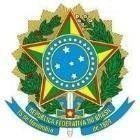 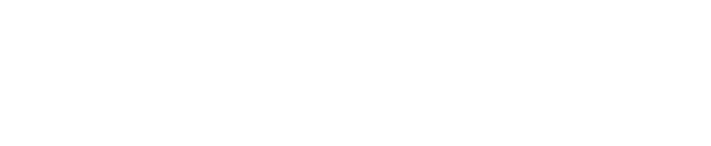 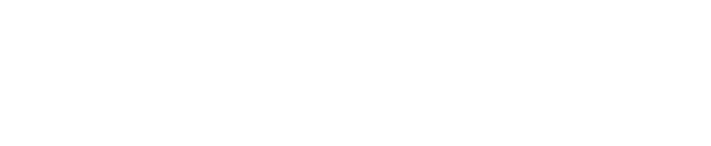 EDITAL DE PROCESSO SELETIVO SIMPLIFICADO PARA COORDENADOR (A) DE CURSO DE GRADUAÇÃO DA LICENCIATURA EM SOCIOLOGIA EaD/UAB NO ÂMBITO DA UNIVERSIDADE FEDERAL DO AMAPÁ- UNIFAPEDITAL N. 002/2020 – PROGRAD/DEAD/UNIFAP ANEXO B - FICHA DE INSCRIÇÃOEu, 		, pertencente ao quadro efetivo  de Servidores     da      Univeridade      Federal      do      Amapá,      ocupante      do      Cargo Efetivo   de 	Matrícula  SIAPE  n.		, ciente das instruções e condições contidas no presente Edital, solicito inscrição para a função de Coordenador(a) do Curso de Sociologia EaD/UABConstam anexos as seguintes documentações:Tabela de Pontuação – Currículo, preenchida e assinada (Anexo C);Registro Geral de Identificação;Cadastro de Pessoa Física (CPF);Currículo Lattes atualizado;Diploma, certificado ou documento comprobatório de conclusão de curso de graduação, devidamente reconhecido pelo MEC/CAPES, na forma da legislação em vigor.Diploma, certificado ou documento comprobatório de conclusão de Pós-graduação (lato ou stricto sensu), devidamente reconhecido pelo MEC/CAPES, na forma da legislação em vigor;Documento comprobatório de exercício em docência do Magistério do Ensino Superior ;Comprovantes de experiências a serem pontuados na Análise Curricular e documental, obedecendo àsequência dos itens do Anexo C, grupo 3.⃝ Declaro para fins de direito, perante a Comissão deste Edital, que tenho disponibilidade de carga- horária de 20 (vinte) horas semanais para o exercício do cargo de Coordenador (a) de Curso de Graduação da Licenciaatura em Sociologia EaD, a serem cumpridas presencialmente no DEaD, Campus Marco Zero, bloco B, sala 3.Estou ciente que a não veracidade das informações por mim prestadas implicará na eliminação neste processo seletivo.Macapá/AP, 	de 	de 2020.                                                                       Assinatura do candidato (a)